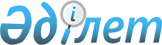 О внесении изменений в решение Степногорского городского маслихата от 25 декабря 2019 года № 6С-48/9 "О бюджетах поселков, сел и сельского округа на 2020-2022 годы"Решение Степногорского городского маслихата Акмолинской области от 30 сентября 2020 года № 6С-57/3. Зарегистрировано Департаментом юстиции Акмолинской области 7 октября 2020 года № 8062
      В соответствии с пунктом 4 статьи 106 Бюджетного кодекса Республики Казахстан от 4 декабря 2008 года, подпунктом 1) пункта 1 статьи 6 Закона Республики Казахстан от 23 января 2001 года "О местном государственном управлении и самоуправлении в Республике Казахстан", Степногорский городской маслихат РЕШИЛ:
      1. Внести в решение Степногорского городского маслихата "О бюджетах поселков, сел и сельского округа на 2020-2022 годы" от 25 декабря 2019 года № 6С-48/9 (зарегистрировано в Реестре государственной регистрации нормативных правовых актов № 7623, опубликовано 13 января 2020 года в Эталонном контрольном банке нормативных правовых актов Республики Казахстан в электронном виде) следующие изменения:
      пункт 1 изложить в новой редакции:
      "1. Утвердить бюджет поселка Аксу на 2020-2022 годы, согласно приложениям 1, 2, 3 соответственно, в том числе на 2020 год в следующих объемах:
      1) доходы – 34 927,8 тысяч тенге, в том числе:
      налоговые поступления – 5 385,9 тысяч тенге;
      неналоговые поступления – 2 894 тысячи тенге;
      поступления от продажи основного капитала – 0 тысяч тенге;
      поступления трансфертов – 26 647,9 тысяч тенге;
      2) затраты – 57 502,7 тысячи тенге;
      3) сальдо по операциям с финансовыми активами – 0 тысяч тенге, в том числе:
      приобретение финансовых активов – 0 тысяч тенге;
      4) дефицит (профицит) бюджета – - 22 574,9 тысячи тенге;
      5) финансирование дефицита (использование профицита) бюджета – 22 574,9 тысячи тенге.";
      пункт 3 изложить в новой редакции:
      "3. Утвердить бюджет поселка Бестобе на 2020-2022 годы, согласно приложениям 4, 5, 6 соответственно, в том числе на 2020 год в следующих объемах:
      1) доходы – 33 060,3 тысяч тенге, в том числе:
      налоговые поступления – 4 826 тысяч тенге;
      неналоговые поступления – 0 тысяч тенге;
      поступления от продажи основного капитала – 0 тысяч тенге;
      поступления трансфертов – 28 234,3 тысячи тенге;
      2) затраты – 35 350,2 тысяч тенге;
      3) сальдо по операциям с финансовыми активами – 0 тысяч тенге, в том числе:
      приобретение финансовых активов – 0 тысяч тенге;
      4) дефицит (профицит) бюджета – - 2 289,9 тысяч тенге;
      5) финансирование дефицита (использование профицита) бюджета – 2 289,9 тысяч тенге.";
      пункт 5 изложить в новой редакции:
      "5. Утвердить бюджет поселка Заводской на 2020-2022 годы, согласно приложениям 7, 8, 9 соответственно, в том числе на 2020 год в следующих объемах:
      1) доходы – 29 693,1 тысячи тенге, в том числе:
      налоговые поступления – 4 333,5 тысячи тенге;
      неналоговые поступления – 602,5 тысячи тенге;
      поступления от продажи основного капитала – 0 тысяч тенге;
      поступления трансфертов – 24 757,1 тысяч тенге;
      2) затраты – 61 279,9 тысяч тенге;
      3) сальдо по операциям с финансовыми активами – 0 тысяч тенге, в том числе:
      приобретение финансовых активов – 0 тысяч тенге;
      4) дефицит (профицит) бюджета – - 31 586,8 тысяч тенге;
      5) финансирование дефицита (использование профицита) бюджета – 31 586,8 тысяч тенге.";
      пункт 7 изложить в новой редакции:
      "7. Утвердить бюджет поселка Шантобе на 2020-2022 годы, согласно приложениям 10, 11, 12 соответственно, в том числе на 2020 год в следующих объемах:
      1) доходы – 30 528,7 тысяч тенге, в том числе:
      налоговые поступления – 1 097 тысяч тенге;
      неналоговые поступления – 614,5 тысяч тенге;
      поступления от продажи основного капитала – 0 тысяч тенге;
      поступления трансфертов – 28 817,2 тысяч тенге;
      2) затраты – 32 010,7 тысяч тенге;
      3) сальдо по операциям с финансовыми активами – 0 тысяч тенге, в том числе:
      приобретение финансовых активов – 0 тысяч тенге;
      4) дефицит (профицит) бюджета – - 1 482 тысячи тенге;
      5) финансирование дефицита (использование профицита) бюджета – 1 482 тысячи тенге.";
      пункт 9 изложить в новой редакции:
      "9. Утвердить бюджет села Карабулак на 2020-2022 годы, согласно приложениям 13, 14, 15 соответственно, в том числе на 2020 год в следующих объемах:
      1) доходы – 42 220,8 тысяч тенге, в том числе:
      налоговые поступления – 998 тысяч тенге;
      неналоговые поступления – 273 тысячи тенге;
      поступления от продажи основного капитала – 0 тысяч тенге;
      поступления трансфертов – 40 949,8 тысяч тенге;
      2) затраты – 42 220,8 тысяч тенге;
      3) сальдо по операциям с финансовыми активами – 0 тысяч тенге, в том числе:
      приобретение финансовых активов – 0 тысяч тенге;
      4) дефицит (профицит) бюджета – 0 тысяч тенге;
      5) финансирование дефицита (использование профицита) бюджета – 0 тысяч тенге.";
      пункт 11 изложить в новой редакции:
      "11. Утвердить бюджет села Изобильное на 2020-2022 годы, согласно приложениям 16, 17, 18 соответственно, в том числе на 2020 год в следующих объемах:
      1) доходы – 19 923,8 тысячи тенге, в том числе:
      налоговые поступления – 193 тысячи тенге;
      неналоговые поступления – 410,1 тысяч тенге;
      поступления от продажи основного капитала – 0 тысяч тенге;
      поступления трансфертов – 19 320,7 тысяч тенге;
      2) затраты – 19 923,8 тысячи тенге;
      3) сальдо по операциям с финансовыми активами – 0 тысяч тенге, в том числе:
      приобретение финансовых активов – 0 тысяч тенге;
      4) дефицит (профицит) бюджета – 0 тысяч тенге;
      5) финансирование дефицита (использование профицита) бюджета – 0 тысяч тенге.";
      пункт 13 изложить в новой редакции:
      "13. Утвердить бюджет села Кырык кудык на 2020-2022 годы, согласно приложениям 19, 20, 21 соответственно, в том числе на 2020 год в следующих объемах:
      1) доходы – 21 150,7 тысяч тенге, в том числе:
      налоговые поступления – 73 тысячи тенге;
      неналоговые поступления – 0 тысяч тенге;
      поступления от продажи основного капитала – 0 тысяч тенге;
      поступления трансфертов – 21 077,7 тысяч тенге;
      2) затраты – 21 150,7 тысяч тенге;
      3) сальдо по операциям с финансовыми активами – 0 тысяч тенге, в том числе:
      приобретение финансовых активов – 0 тысяч тенге;
      4) дефицит (профицит) бюджета – 0 тысяч тенге;
      5) финансирование дефицита (использование профицита) бюджета – 0 тысяч тенге.";
      пункт 15 изложить в новой редакции:
      "15. Утвердить бюджет Богенбайского сельского округа на 2020-2022 годы, согласно приложениям 22, 23, 24 соответственно, в том числе на 2020 год в следующих объемах:
      1) доходы – 15 187,5 тысяч тенге, в том числе:
      налоговые поступления – 238 тысяч тенге;
      неналоговые поступления – 0,2 тысяч тенге;
      поступления от продажи основного капитала – 0 тысяч тенге;
      поступления трансфертов – 14 949,3 тысяч тенге;
      2) затраты – 15 187,5 тысяч тенге;
      3) сальдо по операциям с финансовыми активами – 0 тысяч тенге, в том числе:
      приобретение финансовых активов – 0 тысяч тенге;
      4) дефицит (профицит) бюджета – 0 тысяч тенге;
      5) финансирование дефицита (использование профицита) бюджета – 0 тысяч тенге.";
      приложения 1, 4, 7, 10, 13, 16, 19, 22, 25 к указанному решению изложить в новой редакции согласно приложениям 1, 2, 3, 4, 5, 6, 7, 8, 9 к настоящему решению.
      2. Настоящее решение вступает в силу со дня государственной регистрации в Департаменте юстиции Акмолинской области и вводится в действие с 1 января 2020 года.
      "СОГЛАСОВАНО" Бюджет поселка Аксу на 2020 год Бюджет поселка Бестобе на 2020 год Бюджет поселка Заводской на 2020 год Бюджет поселка Шантобе на 2020 год Бюджет села Карабулак на 2020 год Бюджет села Изобильное на 2020 год Бюджет села Кырык кудык на 2020 год Бюджет Богенбайского сельского округа на 2020 год Целевые текущие трансферты из бюджета города на 2020 год
					© 2012. РГП на ПХВ «Институт законодательства и правовой информации Республики Казахстан» Министерства юстиции Республики Казахстан
				
      Председатель сессии
Степногорского городского
маслихата

А.Гетманов

      Исполняющий обязанности
секретаря Степногорского
городского маслихата

О.Джагпаров

      Акимат города Степногорска
Приложение 1 к решению
Степногорского городского
маслихата от 30 сентября
2020 года № 6С-57/3Приложение 1 к решению
Степногорского городского
маслихата от 25 декабря
2019 года № 6С-48/9
Категория
Категория
Категория
Категория
Сумма тысяч тенге
Класс
Класс
Класс
Сумма тысяч тенге
Подкласс
Подкласс
Сумма тысяч тенге
Наименование
Сумма тысяч тенге
1
2
3
4
5
I. ДОХОДЫ
34 927,8
1
НАЛОГОВЫЕ ПОСТУПЛЕНИЯ
5 385,9
01
Подоходный налог 
942,9
2
Индивидуальный подоходный налог
942,9
04
Налоги на собственность
4 443
1
Налоги на имущество
75
3
Земельный налог
2 100
4
Налог на транспортные средства
2 268
2
НЕНАЛОГОВЫЕ ПОСТУПЛЕНИЯ
2 894
01
Доходы от государственной собственности
354
5
Доходы от аренды имущества, находящегося в государственной собственности
354
06
Прочие неналоговые поступления
2 540
1
Прочие неналоговые поступления
2 540
3
ПОСТУПЛЕНИЯ ОТ ПРОДАЖИ ОСНОВНОГО КАПИТАЛА
0
4
ПОСТУПЛЕНИЯ ТРАНСФЕРТОВ
26 647,9
02
Трансферты из вышестоящих органов государственного управления
26 647,9
3
Трансферты из районного (города областного значения) бюджета
26 647,9
Функциональная группа
Функциональная группа
Функциональная группа
Функциональная группа
Сумма тысяч тенге
Администратор бюджетных программ
Администратор бюджетных программ
Администратор бюджетных программ
Сумма тысяч тенге
Программа
Программа
Сумма тысяч тенге
Наименование
Сумма тысяч тенге
1
2
3
4
5
II. ЗАТРАТЫ
57 502,7
01
Государственные услуги общего характера
27 819,7
124
Аппарат акима города районного значения, села, поселка, сельского округа
27 819,7
001
Услуги по обеспечению деятельности акима города районного значения, села, поселка, сельского округа
26 940,6
022
Капитальные расходы государственного органа
879,1
07
Жилищно-коммунальное хозяйство
5 547
124
Аппарат акима города районного значения, села, поселка, сельского округа
5 547
008
Освещение улиц в населенных пунктах
2 547
009
Обеспечение санитарии населенных пунктов
2 000
011
Благоустройство и озеленение населенных пунктов
1 000
12
Транспорт и коммуникации
24 136
124
Аппарат акима города районного значения, села, поселка, сельского округа
24 136
013
Обеспечение функционирования автомобильных дорог в городах районного значения, селах, поселках, сельских округах
24 136
ІII. Сальдо по операциям с финансовыми активами
0
Приобретение финансовых активов
0
Поступления от продажи финансовых активов государства
0
IV. Дефицит (профицит) бюджета
- 22 574,9
V. Финансирование дефицита (использованиепрофицита) бюджета
22 574,9Приложение 2 к решению
Степногорского городского
маслихата от 30 сентября
2020 года № 6С-57/3Приложение 4 к решению
Степногорского городского
маслихата от 25 декабря
2019 года № 6С-48/9
Категория
Категория
Категория
Категория
Сумма тысяч тенге
Класс
Класс
Класс
Сумма тысяч тенге
Подкласс
Подкласс
Сумма тысяч тенге
Наименование
Сумма тысяч тенге
1
2
3
4
5
I. ДОХОДЫ
33 060,3 
1
НАЛОГОВЫЕ ПОСТУПЛЕНИЯ
4 826
01
Подоходный налог 
956
2
Индивидуальный подоходный налог
956
04
Налоги на собственность
3 870
1
Налоги на имущество
94
3
Земельный налог
329
4
Налог на транспортные средства
3 447
2
НЕНАЛОГОВЫЕ ПОСТУПЛЕНИЯ
0
3
ПОСТУПЛЕНИЯ ОТ ПРОДАЖИ ОСНОВНОГО КАПИТАЛА
0
4
ПОСТУПЛЕНИЯ ТРАНСФЕРТОВ
28 234,3
02
Трансферты из вышестоящих органов государственного управления
28 234,3
3
Трансферты из районного (города областного значения) бюджета
28 234,3
Функциональная группа
Функциональная группа
Функциональная группа
Функциональная группа
Сумма тысяч тенге
Администратор бюджетных программ
Администратор бюджетных программ
Администратор бюджетных программ
Сумма тысяч тенге
Программа
Программа
Сумма тысяч тенге
Наименование
Сумма тысяч тенге
1
2
3
4
5
II. ЗАТРАТЫ
35 350,2
01
Государственные услуги общего характера
22 385,1
124
Аппарат акима города районного значения, села, поселка, сельского округа
22 385,1
001
Услуги по обеспечению деятельности акима города районного значения, села, поселка, сельского округа
22 335,1
022
Капитальные расходы государственного органа
50
07
Жилищно-коммунальное хозяйство
8 133,9
124
Аппарат акима города районного значения, села, поселка, сельского округа
8 133,9
008
Освещение улиц в населенных пунктах
5 633,9
009
Обеспечение санитарии населенных пунктов
2 000
011
Благоустройство и озеленение населенных пунктов
500
12
Транспорт и коммуникации
4 831,2
124
Аппарат акима города районного значения, села, поселка, сельского округа
4 831,2
013
Обеспечение функционирования автомобильных дорог в городах районного значения, селах, поселках, сельских округах
4 831,2
ІII. Сальдо по операциям с финансовыми активами
0
Приобретение финансовых активов
0
Поступления от продажи финансовых активов государства
0
IV. Дефицит (профицит) бюджета
- 2 289,9
V. Финансирование дефицита (использованиепрофицита) бюджета
2 289,9Приложение 3 к решению
Степногорского городского
маслихата от 30 сентября
2020 года № 6С-57/3Приложение 7 к решению
Степногорского городского
маслихата от 25 декабря
2019 года № 6С-48/9
Категория
Категория
Категория
Категория
Сумма тысяч тенге
Класс
Класс
Класс
Сумма тысяч тенге
Подкласс
Подкласс
Сумма тысяч тенге
Наименование
Сумма тысяч тенге
1
2
3
4
5
I. ДОХОДЫ
29 693,1
1
НАЛОГОВЫЕ ПОСТУПЛЕНИЯ
4 333,5
01
Подоходный налог 
1 817
2
Индивидуальный подоходный налог
1 817
04
Налоги на собственность
2 516,5
1
Налоги на имущество
88
3
Земельный налог
528
4
Налог на транспортные средства
1 900,5
2
НЕНАЛОГОВЫЕ ПОСТУПЛЕНИЯ
602,5
01
Доходы от государственной собственности
602,5
5
Доходы от аренды имущества, находящегося в государственной собственности
602,5
3
ПОСТУПЛЕНИЯ ОТ ПРОДАЖИ ОСНОВНОГО КАПИТАЛА
0
4
ПОСТУПЛЕНИЯ ТРАНСФЕРТОВ
24 757,1
02
Трансферты из вышестоящих органов государственного управления
24 757,1
3
Трансферты из районного (города областного значения) бюджета
24 757,1
Функциональная группа
Функциональная группа
Функциональная группа
Функциональная группа
Сумма тысяч тенге
Администратор бюджетных программ
Администратор бюджетных программ
Администратор бюджетных программ
Сумма тысяч тенге
Программа
Программа
Сумма тысяч тенге
Наименование
Сумма тысяч тенге
1
2
3
4
5
II. ЗАТРАТЫ
61 279,9
01
Государственные услуги общего характера
27 193,5
124
Аппарат акима города районного значения, села, поселка, сельского округа
27 193,5
001
Услуги по обеспечению деятельности акима города районного значения, села, поселка, сельского округа
27 054,4
022
Капитальные расходы государственного органа
139,1
07
Жилищно-коммунальное хозяйство
2 281,4
124
Аппарат акима города районного значения, села, поселка, сельского округа
2 281,4
008
Освещение улиц в населенных пунктах
714
009
Обеспечение санитарии населенных пунктов
820
011
Благоустройство и озеленение населенных пунктов
747,4
12
Транспорт и коммуникации
31 805
124
Аппарат акима города районного значения, села, поселка, сельского округа
31 805
013
Обеспечение функционирования автомобильных дорог в городах районного значения, селах, поселках, сельских округах
31 805
ІII. Сальдо по операциям с финансовыми активами
0
Приобретение финансовых активов
0
Поступления от продажи финансовых активов государства
0
IV. Дефицит (профицит) бюджета
- 31 586,8
V. Финансирование дефицита (использованиепрофицита) бюджета
31 586,8Приложение 4 к решению
Степногорского городского
маслихата от 30 сентября
2020 года № 6С-57/3Приложение 10 к решению
Степногорского городского
маслихата от 25 декабря
2019 года № 6С-48/9
Категория
Категория
Категория
Категория
Сумма тысяч тенге
Класс
Класс
Класс
Сумма тысяч тенге
Подкласс
Подкласс
Сумма тысяч тенге
Наименование
Сумма тысяч тенге
1
2
3
4
5
I. ДОХОДЫ
30 528,7
1
НАЛОГОВЫЕ ПОСТУПЛЕНИЯ
1 097
01
Подоходный налог 
366
2
Индивидуальный подоходный налог
366
04
Налоги на собственность
731
1
Налоги на имущество
126
3
Земельный налог
33
4
Налог на транспортные средства
572
2
НЕНАЛОГОВЫЕ ПОСТУПЛЕНИЯ
614,5
01
Доходы от государственной собственности
600
5
Доходы от аренды имущества, находящегося в государственной собственности
600
06
Прочие неналоговые поступления
14,5
1
Прочие неналоговые поступления
14,5
3
ПОСТУПЛЕНИЯ ОТ ПРОДАЖИ ОСНОВНОГО КАПИТАЛА
0
4
ПОСТУПЛЕНИЯ ТРАНСФЕРТОВ
28 817,2
02
Трансферты из вышестоящих органов государственного управления
28 817,2
3
Трансферты из районного (города областного значения) бюджета
28 817,2
Функциональная группа
Функциональная группа
Функциональная группа
Функциональная группа
Сумма тысяч тенге
Администратор бюджетных программ
Администратор бюджетных программ
Администратор бюджетных программ
Сумма тысяч тенге
Программа
Программа
Сумма тысяч тенге
Наименование
Сумма тысяч тенге
1
2
3
4
5
II. ЗАТРАТЫ
32 010,7
01
Государственные услуги общего характера
21 748,8
124
Аппарат акима города районного значения, села, поселка, сельского округа
21 748,8
001
Услуги по обеспечению деятельности акима города районного значения, поселка, села, сельского округа
20 661,8
022
Капитальные расходы государственного органа
1 087
07
Жилищно-коммунальное хозяйство
4 751,6
124
Аппарат акима города районного значения, села, поселка, сельского округа
4 751,6
008
Освещение улиц в населенных пунктах
1 130,4
009
Обеспечение санитарии населенных пунктов
315
010
Содержание мест захоронений и погребение безродных
300
011
Благоустройство и озеленение населенных пунктов
3 006,2
12
Транспорт и коммуникации
5 510
124
Аппарат акима города районного значения, села, поселка, сельского округа
5 510
013
Обеспечение функционирования автомобильных дорог в городах районного значения, селах, поселках, сельских округах
5 510
15
Трансферты
0,3
124
Аппарат акима города районного значения, села, поселка, сельского округа
0,3
048
Возврат неиспользованных (недоиспользованных) целевых трансфертов
0,3
ІII. Сальдо по операциям с финансовыми активами
0
Приобретение финансовых активов
0
Поступления от продажи финансовых активов государства
0
IV. Дефицит (профицит) бюджета
- 1 482
V. Финансирование дефицита (использованиепрофицита) бюджета
1 482Приложение 5 к решению
Степногорского городского
маслихата от 30 сентября
2020 года № 6С-57/3Приложение 13 к решению
Степногорского городского
маслихата от 25 декабря
2019 года № 6С-48/9
Категория
Категория
Категория
Категория
Сумма тысяч тенге
Класс
Класс
Класс
Сумма тысяч тенге
Подкласс
Подкласс
Сумма тысяч тенге
Наименование
Сумма тысяч тенге
1
2
3
4
5
I. ДОХОДЫ
42 220,8
1
НАЛОГОВЫЕ ПОСТУПЛЕНИЯ
998
01
Подоходный налог 
534
2
Индивидуальный подоходный налог
534
04
Налоги на собственность
464
1
Налоги на имущество
29
3
Земельный налог
35
4
Налог на транспортные средства
400
2
НЕНАЛОГОВЫЕ ПОСТУПЛЕНИЯ
273
01
Доходы от государственной собственности
273
5
Доходы от аренды имущества, находящегося в государственной собственности
273
3
ПОСТУПЛЕНИЯ ОТ ПРОДАЖИ ОСНОВНОГО КАПИТАЛА
0
4
ПОСТУПЛЕНИЯ ТРАНСФЕРТОВ
40 949,8
02
Трансферты из вышестоящих органов государственного управления
40 949,8
3
Трансферты из районного (города областного значения) бюджета
40 949,8
Функциональная группа
Функциональная группа
Функциональная группа
Функциональная группа
Сумма тысяч тенге
Администратор бюджетных программ
Администратор бюджетных программ
Администратор бюджетных программ
Сумма тысяч тенге
Программа
Программа
Сумма тысяч тенге
Наименование
Сумма тысяч тенге
1
2
3
4
5
II. ЗАТРАТЫ
42 220,8
01
Государственные услуги общего характера
31 920,8
124
Аппарат акима города районного значения, села, поселка, сельского округа
31 920,8
001
Услуги по обеспечению деятельности акима города районного значения, поселка, села, сельского округа
30 848,1
022
Капитальные расходы государственного органа
1 072,7
07
Жилищно-коммунальное хозяйство
6 500
124
Аппарат акима города районного значения, села, поселка, сельского округа
6 500
008
Освещение улиц в населенных пунктах
4 500
009
Обеспечение санитарии населенных пунктов
1 000
011
Благоустройство и озеленение населенных пунктов
1 000
12
Транспорт и коммуникации
3 800
124
Аппарат акима города районного значения, села, поселка, сельского округа
3 800
013
Обеспечение функционирования автомобильных дорог в городах районного значения, селах, поселках, сельских округах
3 800
ІII. Сальдо по операциям с финансовыми активами
0
Приобретение финансовых активов
0
Поступления от продажи финансовых активов государства
0
IV. Дефицит (профицит) бюджета
0
V. Финансирование дефицита (использованиепрофицита) бюджета
0Приложение 6 к решению
Степногорского городского
маслихата от 30 сентября
2020 года № 6С-57/3Приложение 16 к решению
Степногорского городского
маслихата от 25 декабря
2019 года № 6С-48/9
Категория
Категория
Категория
Категория
Сумма тысяч тенге
Класс
Класс
Класс
Сумма тысяч тенге
Подкласс
Подкласс
Сумма тысяч тенге
Наименование
Сумма тысяч тенге
1
2
3
4
5
I. ДОХОДЫ
19 923,8
1
НАЛОГОВЫЕ ПОСТУПЛЕНИЯ
193
01
Подоходный налог 
46
2
Индивидуальный подоходный налог
46
04
Налоги на собственность
147
1
Налоги на имущество
10
3
Земельный налог
22
4
Налог на транспортные средства
115
2
НЕНАЛОГОВЫЕ ПОСТУПЛЕНИЯ
410,1
01
Доходы от государственной собственности
120
5
Доходы от аренды имущества, находящегося в государственной собственности
120
06
Прочие неналоговые поступления
290,1
1
Прочие неналоговые поступления
290,1
3
ПОСТУПЛЕНИЯ ОТ ПРОДАЖИ ОСНОВНОГО КАПИТАЛА
0
4
ПОСТУПЛЕНИЯ ТРАНСФЕРТОВ
19 320,7
02
Трансферты из вышестоящих органов государственного управления
19 320,7
3
Трансферты из районного (города областного значения) бюджета
19 320,7
Функциональная группа
Функциональная группа
Функциональная группа
Функциональная группа
Сумма тысяч тенге
Администратор бюджетных программ
Администратор бюджетных программ
Администратор бюджетных программ
Сумма тысяч тенге
Программа
Программа
Сумма тысяч тенге
Наименование
Сумма тысяч тенге
1
2
3
4
5
II. ЗАТРАТЫ
19 923,8
01
Государственные услуги общего характера
16 793,8
124
Аппарат акима города районного значения, села, поселка, сельского округа
16 793,8
001
Услуги по обеспечению деятельности акима города районного значения, поселка, села, сельского округа
16 295,8
022
Капитальные расходы государственного органа
498
07
Жилищно-коммунальное хозяйство
1 930
124
Аппарат акима города районного значения, села, поселка, сельского округа
1 930
008
Освещение улиц в населенных пунктах
680
009
Обеспечение санитарии населенных пунктов
1 000
011
Благоустройство и озеленение населенных пунктов
250
12
Транспорт и коммуникации
1 200
124
Аппарат акима города районного значения, села, поселка, сельского округа
1 200
013
Обеспечение функционирования автомобильных дорог в городах районного значения, селах, поселках, сельских округах
1 200
ІII. Сальдо по операциям с финансовыми активами
0
Приобретение финансовых активов
0
Поступления от продажи финансовых активов государства
0
IV. Дефицит (профицит) бюджета
0
V. Финансирование дефицита (использованиепрофицита) бюджета
0Приложение 7 к решению
Степногорского городского
маслихата от 30 сентября
2020 года № 6С-57/3Приложение 19 к решению
Степногорского городского
маслихата от 25 декабря
2019 года № 6С-48/9
Категория
Категория
Категория
Категория
Сумма тысяч тенге
Класс
Класс
Класс
Сумма тысяч тенге
Подкласс
Подкласс
Сумма тысяч тенге
Наименование
Сумма тысяч тенге
1
2
3
4
5
I. ДОХОДЫ
21 150,7
1
НАЛОГОВЫЕ ПОСТУПЛЕНИЯ
73
01
Подоходный налог 
60
2
Индивидуальный подоходный налог
60
04
Налоги на собственность
13
1
Налоги на имущество
8
3
Земельный налог
5
4
Налог на транспортные средства
0
2
НЕНАЛОГОВЫЕ ПОСТУПЛЕНИЯ
0
3
ПОСТУПЛЕНИЯ ОТ ПРОДАЖИ ОСНОВНОГО КАПИТАЛА
0
4
ПОСТУПЛЕНИЯ ТРАНСФЕРТОВ
21 077,7
02
Трансферты из вышестоящих органов государственного управления
21 077,7
3
Трансферты из районного (города областного значения) бюджета
21 077,7
Функциональная группа
Функциональная группа
Функциональная группа
Функциональная группа
Сумма тысяч тенге
Администратор бюджетных программ
Администратор бюджетных программ
Администратор бюджетных программ
Сумма тысяч тенге
Программа
Программа
Сумма тысяч тенге
Наименование
Сумма тысяч тенге
1
2
3
4
5
II. ЗАТРАТЫ
21 150,7
01
Государственные услуги общего характера
12 070,7
124
Аппарат акима города районного значения, села, поселка, сельского округа
12 070,7
001
Услуги по обеспечению деятельности акима города районного значения, поселка, села, сельского округа
11 191
022
Капитальные расходы государственного органа
879,7
07
Жилищно-коммунальное хозяйство
4 680
124
Аппарат акима города районного значения, села, поселка, сельского округа
4 680
008
Освещение улиц в населенных пунктах
3 100
009
Обеспечение санитарии населенных пунктов
1 000
011
Благоустройство и озеленение населенных пунктов
580
12
Транспорт и коммуникации
4 400
124
Аппарат акима города районного значения, села, поселка, сельского округа
4 400
013
Обеспечение функционирования автомобильных дорог в городах районного значения, селах, поселках, сельских округах
4 400
ІII. Сальдо по операциям с финансовыми активами
0
Приобретение финансовых активов
0
Поступления от продажи финансовых активов государства
0
IV. Дефицит (профицит) бюджета
0
V. Финансирование дефицита (использованиепрофицита) бюджета
0Приложение 8 к решению
Степногорского городского
маслихата от 30 сентября
2020 года № 6С-57/3Приложение 22 к решению
Степногорского городского
маслихата от 25 декабря
2019 года № 6С-48/9
Категория
Категория
Категория
Категория
Сумма тысяч тенге
Класс
Класс
Класс
Сумма тысяч тенге
Подкласс
Подкласс
Сумма тысяч тенге
Наименование
Сумма тысяч тенге
1
2
3
4
5
I. ДОХОДЫ
15 187,5
1
НАЛОГОВЫЕ ПОСТУПЛЕНИЯ
238
01
Подоходный налог 
86
2
Индивидуальный подоходный налог
86
04
Налоги на собственность
152
1
Налоги на имущество
13
3
Земельный налог
4
4
Налог на транспортные средства
135
2
НЕНАЛОГОВЫЕ ПОСТУПЛЕНИЯ
0,2
06
Прочие неналоговые поступления
0,2
1
Прочие неналоговые поступления
0,2
3
ПОСТУПЛЕНИЯ ОТ ПРОДАЖИ ОСНОВНОГО КАПИТАЛА
0
4
ПОСТУПЛЕНИЯ ТРАНСФЕРТОВ
14 949,3
02
Трансферты из вышестоящих органов государственного управления
14 949,3
3
Трансферты из районного (города областного значения) бюджета
14 949,3
Функциональная группа
Функциональная группа
Функциональная группа
Функциональная группа
Сумма тысяч тенге
Администратор бюджетных программ
Администратор бюджетных программ
Администратор бюджетных программ
Сумма тысяч тенге
Программа
Программа
Сумма тысяч тенге
Наименование
Сумма тысяч тенге
1
2
3
4
5
II. ЗАТРАТЫ
15 187,5
01
Государственные услуги общего характера
11 507,5
124
Аппарат акима города районного значения, села, поселка, сельского округа
11 507,5
001
Услуги по обеспечению деятельности акима города районного значения, поселка, села, сельского округа
10 849,5
022
Капитальные расходы государственного органа
658
07
Жилищно-коммунальное хозяйство
1 880
124
Аппарат акима города районного значения, села, поселка, сельского округа
1 880
008
Освещение улиц в населенных пунктах
680
009
Обеспечение санитарии населенных пунктов
800
011
Благоустройство и озеленение населенных пунктов
400
12
Транспорт и коммуникации
1 800 
124
Аппарат акима города районного значения, села, поселка, сельского округа
1 800
013
Обеспечение функционирования автомобильных дорог в городах районного значения, селах, поселках, сельских округах
1 800
ІII. Сальдо по операциям с финансовыми активами
0
Приобретение финансовых активов
0
Поступления от продажи финансовых активов государства
0
IV. Дефицит (профицит) бюджета
0
V. Финансирование дефицита (использованиепрофицита) бюджета
0Приложение 9 к решению
Степногорского городского
маслихата от 30 сентября
2020 года № 6С-57/3Приложение 25 к решению
Степногорского городского
маслихата от 25 декабря
2019 года № 6С-48/9
Администратор бюджетных программ
Наименование
сумма тысяч тенге
1
2
3
Трансферты
Трансферты
51 125
Аппарат акима поселка Аксу
На зимнее содержание дорог (вывоз снега)
1 051,3
Аппарат акима поселка Аксу
На курсы повышения квалификации
648,6
Аппарат акима поселка Аксу
На технический надзор по среднему ремонту дорог поселка Аксу
386
Аппарат акима поселка Бестөбе
На установку столбов с приобретением светильников и кронштейнов
3 833,4
Аппарат акима поселка Бестөбе
На курсы повышения квалификации
377,1
Аппарат акима поселка Бестөбе
На технический надзор по среднему ремонту дорог
600
Аппарат акима поселка Бестөбе
На оформление документации по скотомогильнику
247,8
Аппарат акима поселка Заводской
На текущий ремонт кровли здания акимата
1 502,7 
Аппарат акима поселка Заводской
На зимнее содержание дорог (вывоз снега)
2 250
Аппарат акима поселка Заводской
На текущий ремонт дворового клуба "Арман"
2 500
Аппарат акима поселка Заводской
На курсы повышения квалификации
222,9
Аппарат акима поселка Заводской
На услуги по проведению технического надзора по объекту "Средний ремонт дорог поселка Заводской"
285
Аппарат акима поселка Заводской
На изготовление малых архитектурных форм
418,5
Аппарат акима поселка Шантобе
На установку малых архитектурных форм
1 425,3
Аппарат акима поселка Шантобе
На освещение улиц поселка
345,4
Аппарат акима поселка Шантобе
На зимнее содержание дорог (вывоз снега)
1 000
Аппарат акима поселка Шантобе
На текущий ямочный ремонт дороги в селе Новокронштадтка
1 480
Аппарат акима поселка Шантобе
На текущий ремонт дорог
1 000
Аппарат акима поселка Шантобе
На курсы повышения квалификации
184,6
Аппарат акима поселка Шантобе
На текущий ремонт служебного автомобиля
102,2
Аппарат акима поселка Шантобе
На приобретение бензотриммеров
54
Аппарат акима поселка Шантобе
На изготовление малых архитектурных форм
846,2
Аппарат акима поселка Шантобе
На приобретение светодиодных светильников
605,5
Аппарат акима села Карабулак
Текущий ремонт кровли здания акимата
8 496
Аппарат акима села Карабулак
Установка опор линий освещения
4 500
Аппарат акима села Карабулак
На внедрение единой информационной площадки учета исполнения бюджета
350
Аппарат акима села Карабулак
На зимнее содержание дорог (вывоз снега)
670
Аппарат акима села Карабулак
На курсы повышения квалификации
694,6
Аппарат акима села Карабулак
На текущий ремонт дорог с гравийно-щебеночным покрытием
1 300
Аппарат акима села Карабулак
На приобретение компьютера и программного обеспечения
442,7
Аппарат акима села Карабулак
На оформление документации по скотомогильнику
247,7
Аппарат акима села Карабулак
На оформление и установление границ земельного участка дорог
1 137,2
Аппарат акима села Карабулак
На оформление и установление границ земельного участка линий освещения
634,6
Аппарат акима села Изобильное
На внедрение единой информационной площадки учета исполнения бюджета
350
Аппарат акима села Изобильное
На зимнее содержание дорог (вывоз снега)
170
Аппарат акима села Изобильное
На приобретение программного продукта
70,5
Аппарат акима села Изобильное
На курсы повышения квалификации
159,6
Аппарат акима села Изобильное
На изготовление актов установления границ земельных участков 
1 464,7
Аппарат акима села Изобильное
На оформление документации по скотомогильнику
248
Аппарат акима села Изобильное
На услуги по изготовлению мемориальной доски
492,9
Аппарат акима села Кырык кудык
Установка опор линий освещения
2 815
Аппарат акима села Кырык кудык
На внедрение единой информационной площадки учета исполнения бюджета
350
Аппарат акима села Кырык кудык
На изготовление сметного расчета
80
Аппарат акима села Кырык кудык
На текущий ремонт деревянных ограждений
580
Аппарат акима села Кырык кудык
На текущий ремонт дорог
1 500
Аппарат акима села Кырык кудык
На оформление документации по скотомогильнику
248
Аппарат акима села Кырык кудык
На приобретение пожарно-технического оборудования
249,7
Аппарат акима Богенбайского сельского округа
На внедрение единой информационной площадки учета исполнения бюджета
350
Аппарат акима Богенбайского сельского округа
На зимнее содержание дорог (вывоз снега)
10
Аппарат акима Богенбайского сельского округа
На курсы повышения квалификации
92,3
Аппарат акима Богенбайского сельского округа
На текущий ремонт дорог
800
Аппарат акима Богенбайского сельского округа
На приобретение запасных частей
331
Аппарат акима Богенбайского сельского округа
На ремонт компьютерной техники
200
Аппарат акима Богенбайского сельского округа
На оформление документации по скотомогильнику
496
Аппарат акима Богенбайского сельского округа
На приобретение программного обеспечения 1С бухгалтерия
28
Аппарат акима Богенбайского сельского округа
На обслуживание программного обеспечения 1С бухгалтерия
100
Аппарат акима Богенбайского сельского округа
На приобретение хозяйственных товаров
100